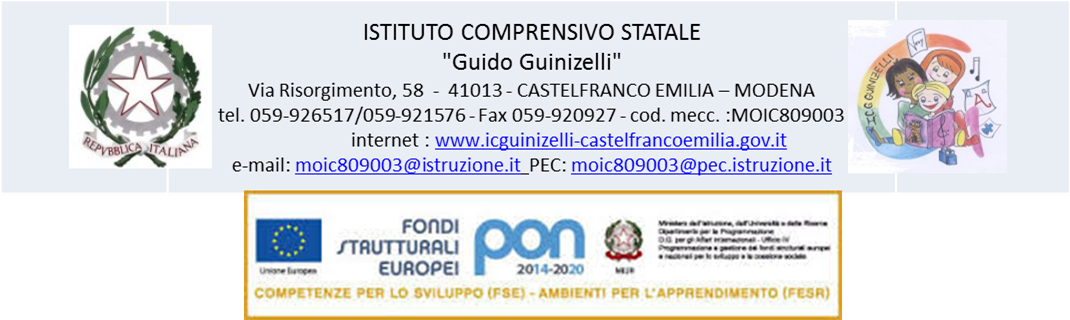 Prot.4860-03b								Castelfranco Emilia lì, 28/06/2018									All’albo									Agli AttiOGGETTO: Elenco del personale escluso dalle graduatorie di Istituto di 3^fascia personale ATA 2017-2020								Il Dirigente Scolastico								    Vilma BaraccaniFirma autografa sostituita a mezzo stampaai sensi dell’art. 3 comma 2 del decreto legislativo n.39/1993Responsabile del procedimento A.A. Zini Paola tel:059-921576 –e mail: moic809003@istruzione.it pec: moic809003@pec.istruzione.it   Dirigente:Vilma BaraccaniCognomeNomeMotivazione dell’esclusionePalazzottoGiovanniMancanza del titolo di accesso attualmente richiesto